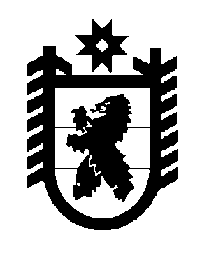 Российская Федерация Республика Карелия    ПРАВИТЕЛЬСТВО РЕСПУБЛИКИ КАРЕЛИЯПОСТАНОВЛЕНИЕот 2 февраля 2015 года № 14-Пг. Петрозаводск О внесении изменений в Положение о Министерстве сельского, 
рыбного и охотничьего хозяйства Республики Карелия Правительство Республики Карелия п о с т а н о в л я е т:Внести в Положение о Министерстве сельского, рыбного и охотничьего хозяйства Республики Карелия, утвержденное постановлением Правительства Республики Карелия от 8 октября 2010 года № 209-П 
«Об утверждении Положения  о Министерстве сельского, рыбного и охотничьего хозяйства Республики Карелия» (Собрание законодательства Республики Карелия, 2010, № 10, ст. 1300; 2011, № 3, ст. 336; № 12, ст. 2081; 2012, № 9, ст. 1623; № 11, ст. 2027; 2013, № 2, ст. 250; № 6, ст. 1006; № 12, 
ст. 2282; 2014, № 2, ст. 207; № 4, ст. 596; № 7, ст. 1300), следующие изменения: 1) абзац второй пункта 1 изложить в следующей редакции:«Министерство является специально уполномоченным государст-венным органом по охране, федеральному государственному надзору и регулированию использования объектов животного мира и среды их обитания.»;2) пункт 9 дополнить подпунктом 152  следующего содержания:«152 ) разрабатывает и реализует в установленных сферах деятельности мероприятия, направленные на развитие и поддержку субъектов малого и среднего предпринимательства;».           Глава Республики  Карелия                       			      	        А.П. Худилайнен